Kompetentsipõhise eneseanalüüsi vorm tuleohutusspetsialist, tase 5 kutse taotlejale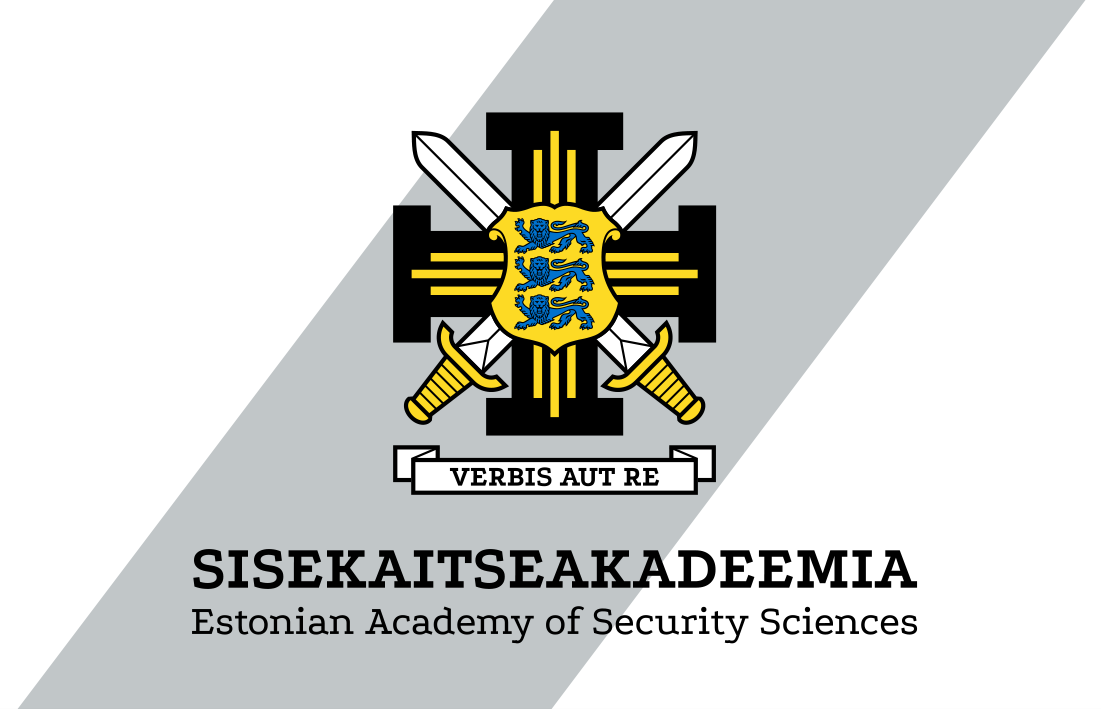 Kutse taotleja nimi:Palume Teil analüüsida 5. tasemele vastavaid kompetentse. Iga kompetentsi puhul on esitatud tegevusnäitajad, mida palume Teil analüüsida lahtris Kompetentsi tõendamine. Võimalik on sisestada tekst pikkusega kuni 2000 tähemärki. Palun mõelge, kuidas Teil enda arvates tegelikus situatsioonis iga kompetents avaldub. Kirjeldage ja analüüsige tegevusi, mis iseloomustavad Teie käitumist; faktilisi andmeid, kui need tõendavad kompetentsi ilmnemist vm olulist informatsiooni enda kui tuleohutusspetsialisti tegevuse kohta. Tooge konkreetseid näiteid. Lahtris viide tõendusmaterjalile, kus on kirjas (Tõendusmaterjali esitamine) tuleb Teil esitada kompetentsi tõendamiseks tõendusmaterjalid, mis kinnitavad Teie poolt eelpool kirjeldatud tegevust.Lisatud tõendusmaterjalid palume nimetada/viidata lahtris Viide tõendusmaterjalidele. Kirjeldage kokkuvõtvalt oma senist tuleohutusalast tegevust (max 2000 tähemärki)Ehitusliku tuleohutuse hindamineEhitusliku tuleohutuse hindamineEhitusliku tuleohutuse hindamine1.1Hindab vaatluse ja dokumentide hindamise teel territooriumi, ehitise ja ehitise osa (sh nii territooriumi, ehitise kui ehitise osa ehitusmaterjalide, tehnosüsteemide ja sisustuse) vastavust olulistele tuleohutusnõuetele ja ehitusprojektis esitatud tuleohutusnõuetele.Hindab vaatluse ja dokumentide hindamise teel territooriumi, ehitise ja ehitise osa (sh nii territooriumi, ehitise kui ehitise osa ehitusmaterjalide, tehnosüsteemide ja sisustuse) vastavust olulistele tuleohutusnõuetele ja ehitusprojektis esitatud tuleohutusnõuetele.Kompetentsi tõendamineKompetentsi tõendamine(max 2000 tähemärki)Viide tõendus-materjalileViide tõendus-materjalile(Tõendusmaterjalide esitamine)1.2Hindab vaatluse ja dokumentide hindamise teel tuleohutuspaigaldiste vastavust olulistele tuleohutusnõuetele ja ehitusprojektis esitatud tuleohutusnõuetele.Hindab vaatluse ja dokumentide hindamise teel tuleohutuspaigaldiste vastavust olulistele tuleohutusnõuetele ja ehitusprojektis esitatud tuleohutusnõuetele.Kompetentsi tõendamineKompetentsi tõendamine(max 2000 tähemärki)Viide tõendus-materjalileViide tõendus-materjalile(Tõendusmaterjalide esitamine)1.3Koostab hinnangu kokkulepitud vormis.Koostab hinnangu kokkulepitud vormis.Kompetentsi tõendamineKompetentsi tõendamine(max 2000 tähemärki)Viide tõendus-materjalileViide tõendus-materjalile(Tõendusmaterjalide esitamine)1.4Konsulteerib klienti tuleohutusalastes küsimustes; informeerib klienti tuleohutuseksperdi vm spetsialisti kaasamise vajadusest, ehituslike tuleohutusnõuete täpsemaks hindamiseks ja detailsemate lahenduste leidmiseks.Konsulteerib klienti tuleohutusalastes küsimustes; informeerib klienti tuleohutuseksperdi vm spetsialisti kaasamise vajadusest, ehituslike tuleohutusnõuete täpsemaks hindamiseks ja detailsemate lahenduste leidmiseks.Kompetentsi tõendamineKompetentsi tõendamine(max 2000 tähemärki)Viide tõendus-materjalileViide tõendus-materjalile(Tõendusmaterjalide esitamine)Korraldusliku tuleohutuse hindamineKorraldusliku tuleohutuse hindamineKorraldusliku tuleohutuse hindamine2.1Hindab dokumentatsiooni ja paikvaatluse põhjal territooriumi/ehitise/ruumi ja tuleohutuspaigaldise kasutamise vastavust (ka kontroll ja hooldus) korralduslikele tuleohutusnõuetele, järgides õigusaktides ja tehnilistes normides kehtestatud nõudeid.Hindab dokumentatsiooni ja paikvaatluse põhjal territooriumi/ehitise/ruumi ja tuleohutuspaigaldise kasutamise vastavust (ka kontroll ja hooldus) korralduslikele tuleohutusnõuetele, järgides õigusaktides ja tehnilistes normides kehtestatud nõudeid.Kompetentsi tõendamineKompetentsi tõendamine(max 2000 tähemärki)Viide tõendus-materjalileViide tõendus-materjalile(Tõendusmaterjalide esitamine)2.2Hindab dokumentatsiooni ja paikvaatluse põhjal ehitise, asutuse või ettevõtte tuleohutuskorralduse vastavust õigusaktides ja tehnilistes normides kehtestatud nõuetele, arvestades hinnatava objekti eripära.Hindab dokumentatsiooni ja paikvaatluse põhjal ehitise, asutuse või ettevõtte tuleohutuskorralduse vastavust õigusaktides ja tehnilistes normides kehtestatud nõuetele, arvestades hinnatava objekti eripära.Kompetentsi tõendamineKompetentsi tõendamine(max 2000 tähemärki)Viide tõendus-materjalileViide tõendus-materjalile(Tõendusmaterjalide esitamine)2.3Koostab hinnangu kokkulepitud vormis.Koostab hinnangu kokkulepitud vormis.Kompetentsi tõendamineKompetentsi tõendamine(max 2000 tähemärki)Viide tõendus-materjalileViide tõendus-materjalile(Tõendusmaterjalide esitamine)2.4Koostab või uuendab asutuse või ettevõtte tuleohutuskorralduse dokumentatsiooni, lähtudes õigusaktidest ja tehnilistest normidest.Koostab või uuendab asutuse või ettevõtte tuleohutuskorralduse dokumentatsiooni, lähtudes õigusaktidest ja tehnilistest normidest.Kompetentsi tõendamineKompetentsi tõendamine(max 2000 tähemärki)Viide tõendus-materjalileViide tõendus-materjalile(Tõendusmaterjalide esitamine)Tuleohutusalane teavitus ja nõustamineTuleohutusalane teavitus ja nõustamineTuleohutusalane teavitus ja nõustamine3.1Selgitab sihtgrupile arusaadavalt olulist ja aktuaalset tuleohutusalast teavet eesmärgiga soodustada teadlikkust nõuete olemasolust ja tuleohutusnõuetest kinnipidamist.Selgitab sihtgrupile arusaadavalt olulist ja aktuaalset tuleohutusalast teavet eesmärgiga soodustada teadlikkust nõuete olemasolust ja tuleohutusnõuetest kinnipidamist.Kompetentsi tõendamineKompetentsi tõendamine(max 2000 tähemärki)Viide tõendus-materjalileViide tõendus-materjalile(Tõendusmaterjalide esitamine)3.2Annab individuaalset tuleohutusalast nõu, lähtudes isiku või objekti vajadustest.Annab individuaalset tuleohutusalast nõu, lähtudes isiku või objekti vajadustest.Kompetentsi tõendamineKompetentsi tõendamine(max 2000 tähemärki)Viide tõendus-materjalileViide tõendus-materjalile(Tõendusmaterjalide esitamine)Tuleohutusalaste koolituste ja õppuste ettevalmistamine ning läbiviimine (valitav)Tuleohutusalaste koolituste ja õppuste ettevalmistamine ning läbiviimine (valitav)Tuleohutusalaste koolituste ja õppuste ettevalmistamine ning läbiviimine (valitav)4.1Selgitab välja sihtgrupi koolitusvajaduse vastavalt tellija soovile, arvestades valdkonna õiguslikke norme ja regulatsioone; teeb tellijale ettepaneku tuleohutuskoolituste suhtes; koostab koolituskava vastavalt regulatsioonidele ja oodatavatele õpitulemustele; hindab lisaressursside kaasamise vajadust.Selgitab välja sihtgrupi koolitusvajaduse vastavalt tellija soovile, arvestades valdkonna õiguslikke norme ja regulatsioone; teeb tellijale ettepaneku tuleohutuskoolituste suhtes; koostab koolituskava vastavalt regulatsioonidele ja oodatavatele õpitulemustele; hindab lisaressursside kaasamise vajadust.Kompetentsi tõendamineKompetentsi tõendamine(max 2000 tähemärki)Viide tõendus-materjalileViide tõendus-materjalile(Tõendusmaterjalide esitamine)4.2Valmistab ette konkreetse koolituse sisu, lähtudes koolituskavas fikseeritud õpitulemustest; koostab uusi ja/või kohandab vanu õppematerjale, lähtudes oma teema käsitlemise loogikast ja arvestades õpikeskkonna võimalusi; kasutab kohaseid allikaid ning standardeid; viib läbi koolitust, kindlustades oma teema edastamise ettenähtud aja piires; kaasab lisaressursse.Valmistab ette konkreetse koolituse sisu, lähtudes koolituskavas fikseeritud õpitulemustest; koostab uusi ja/või kohandab vanu õppematerjale, lähtudes oma teema käsitlemise loogikast ja arvestades õpikeskkonna võimalusi; kasutab kohaseid allikaid ning standardeid; viib läbi koolitust, kindlustades oma teema edastamise ettenähtud aja piires; kaasab lisaressursse.Kompetentsi tõendamineKompetentsi tõendamine(max 2000 tähemärki)Viide tõendus-materjalileViide tõendus-materjalile(Tõendusmaterjalide esitamine)4.3Hindab koolitust, lähtudes kavandatud eesmärkidest; hindab koolitustulemusi, võrreldes neid koolituskavast tulenevate oodatavate tulemustega; annab tellijale tagasisidet läbitud koolituse tulemuslikkusest ja edasisest koolitusvajadusest.Hindab koolitust, lähtudes kavandatud eesmärkidest; hindab koolitustulemusi, võrreldes neid koolituskavast tulenevate oodatavate tulemustega; annab tellijale tagasisidet läbitud koolituse tulemuslikkusest ja edasisest koolitusvajadusest.Kompetentsi tõendamineKompetentsi tõendamine(max 2000 tähemärki)Viide tõendus-materjalileViide tõendus-materjalile(Tõendusmaterjalide esitamine)4.4Dokumenteerib koolitustegevuse vastavalt õigusaktidele ja tellija soovile.Dokumenteerib koolitustegevuse vastavalt õigusaktidele ja tellija soovile.Kompetentsi tõendamineKompetentsi tõendamine(max 2000 tähemärki)Viide tõendus-materjalileViide tõendus-materjalile(Tõendusmaterjalide esitamine)